ATTACHMENT 3A: SOCIAL MEDIA ADSSocial Media Recruitment Ads:  Evaluation of the Fresh Empire Campaign on Tobacco (EFECT)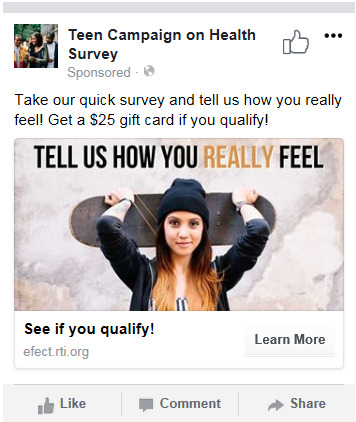 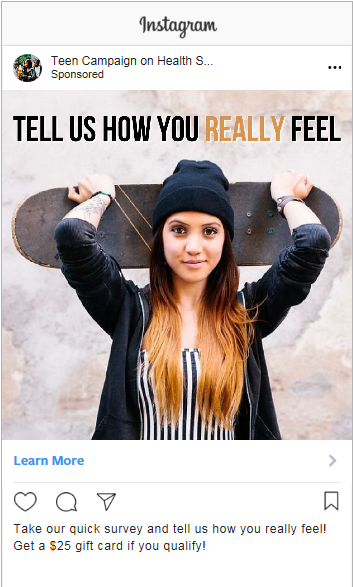 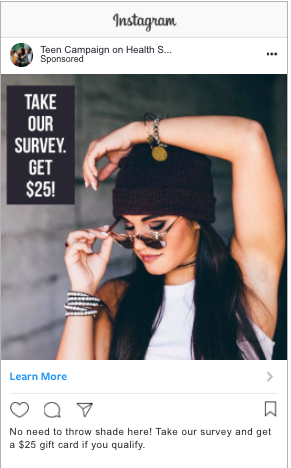 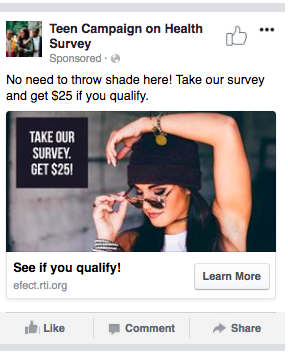 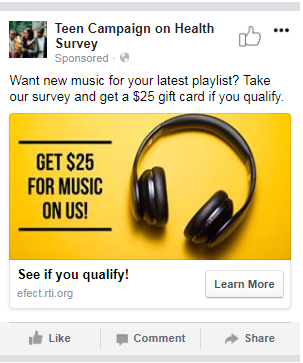 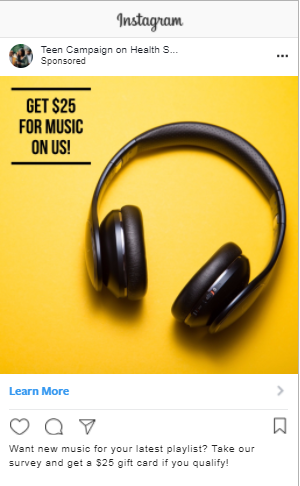 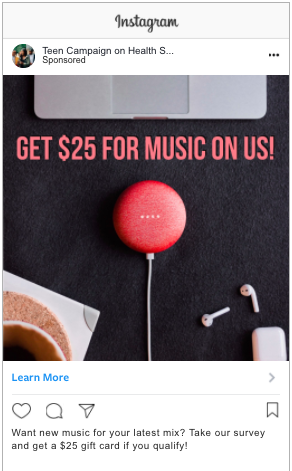 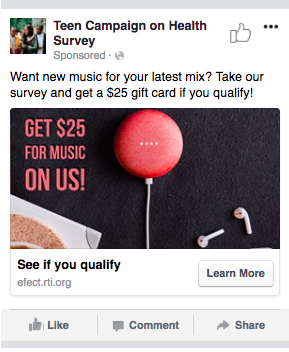 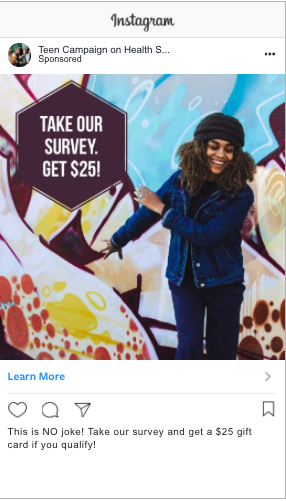 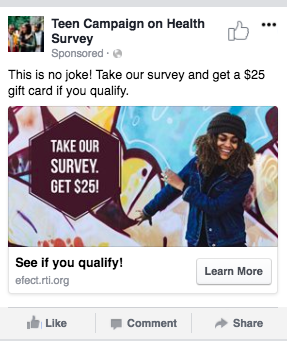 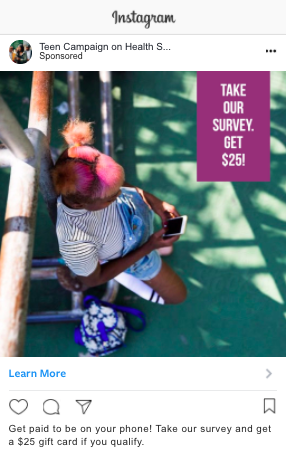 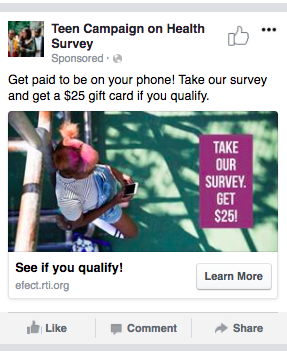 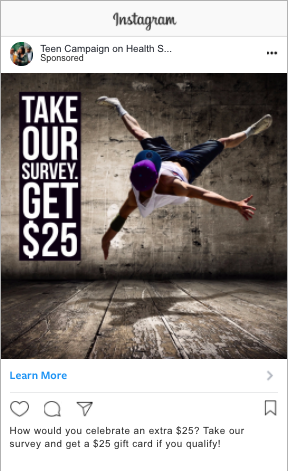 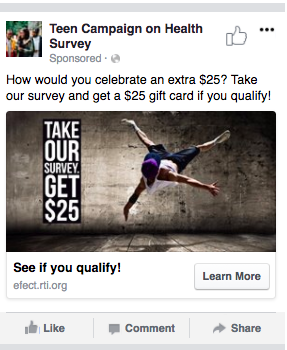 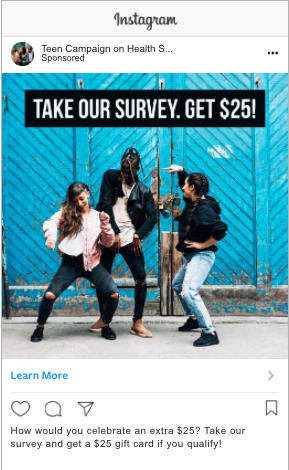 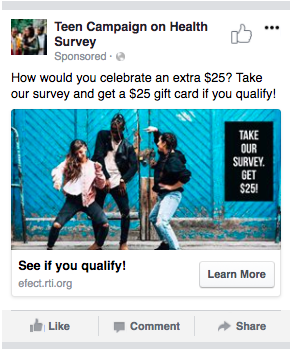 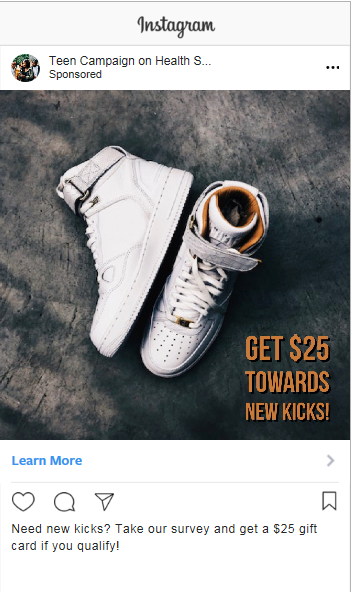 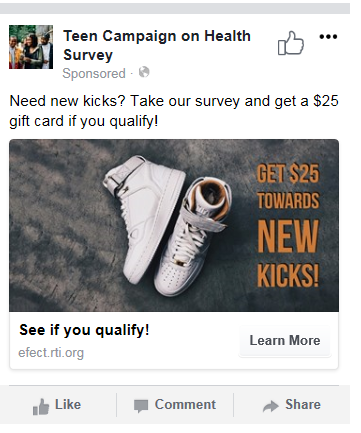 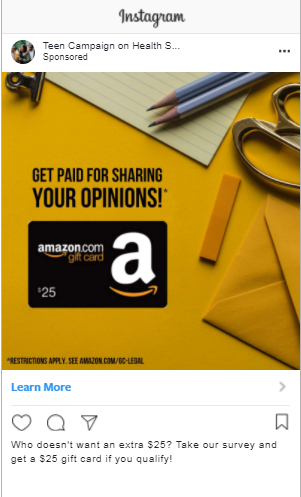 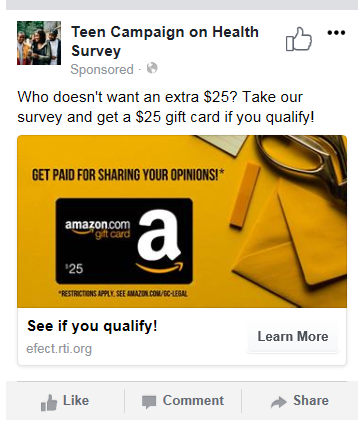 